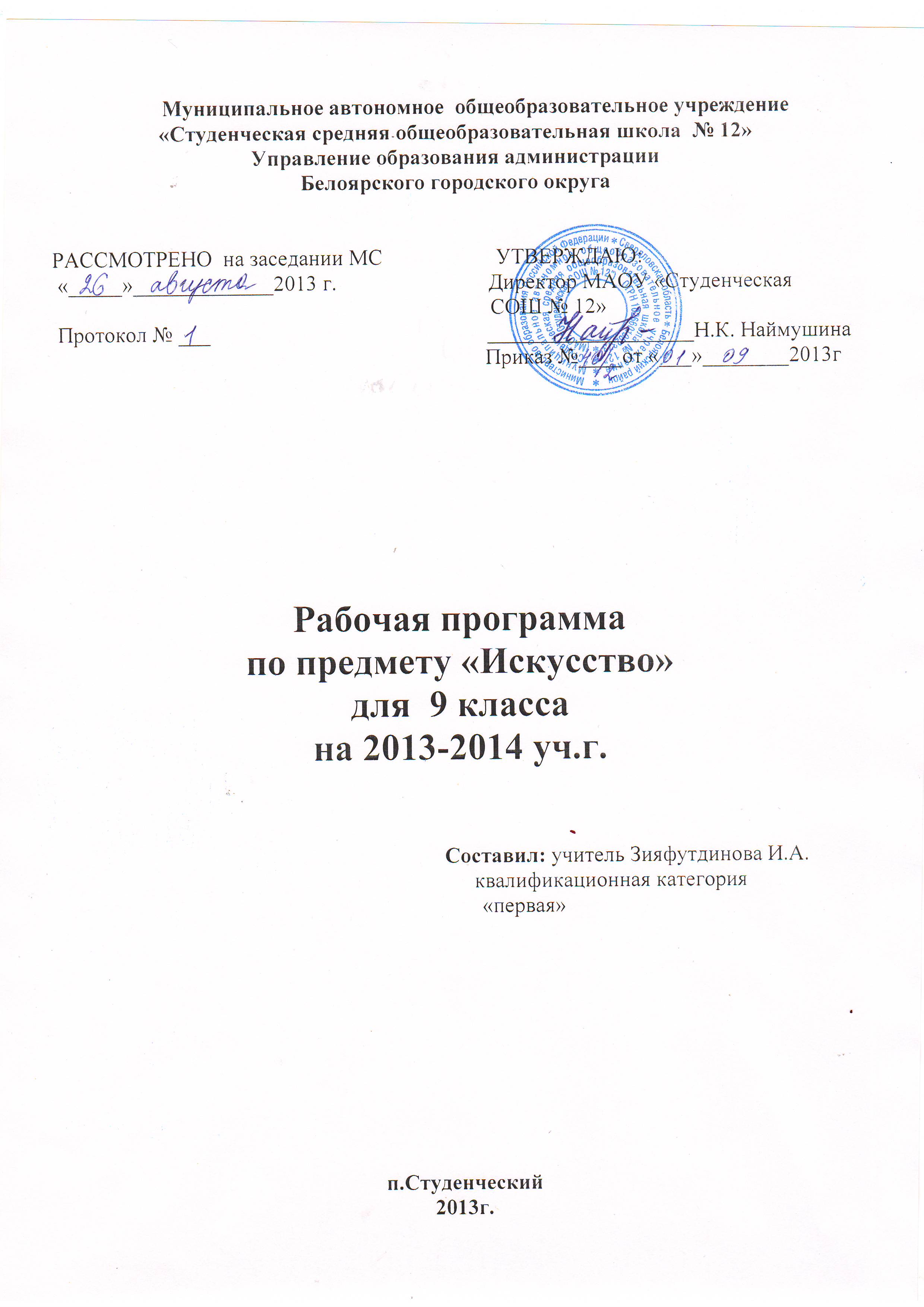 ПОЯСНИТЕЛЬНАЯ ЗАПИСКА         Статус документаПредставленная программа по  учебному предмету «Искусство» /мировая  художественная  культура/  составлена на основе -федерального компонента государственного  образовательного стандарта;-национально-регионального компонента  государственного Образовательного стандарта Свердловской области;-примерной программы по МХК для основного общего образования;         -авторской программы Г.И.Даниловой  (Мировая художественная культура: программы для общеобразоват. Учреждений. 5 – 11 кл. /           сост.  Г.И.Данилова. – 6-е изд., перераб. – М.:Дрофа, 2011) Составлена в соответствии с нормативными документами Министерства образования РФ:        -Концепция модернизации российского образования на период до 2010г.( приказ Мо РФ от 18.07.2003г. № 2783).        - Концепция художественного образования( приказ Министерства культуры РФ от 28.12.2001г. №1403).        -«О введении федерального государственного образовательного стандарта общего образования» (Письмо Министерства образования и науки Российской Федерации от 19.04.2011 г. № 03-255);                                                            Особенности художественно-эстетического образования определяются в следующих документах:        -«Концепция развития образования в сфере культуры и искусства в Российской Федерации на 2008 – 2015 годы»  (распоряжение           Правительства РФ      от 25.08.2008 г. № 1244-р);        Рабочая программа конкретизирует содержание предметных тем образовательного стандарта, даёт  распределение учебных часов по разделам курса и рекомендуемую последовательность изучения тем и разделов учебного предмета с учётом межпредметных и внутрипредметных связей, логики учебного процесса, возрастных особенностей учащихся, определяет минимальный набор практических работ, выполняемых учащимися.Цели и задачи:Образовательные цели и задачи курса: — изучение шедевров мирового искусства, созданных в различные художественно-исторические эпохи, постижение характерных особенностей мировоззрения и стиля выдающихся художников-творцов; — формирование и развитие понятий о художественно-исторической эпохе, стилях и направлениях, важнейших закономерностях их смены и развития в истории человеческой цивилизации; — осознание роли и места человека в художественной культуре на протяжении ее исторического развития, отражение вечных поисков эстетического идеала в лучших произведениях мирового искусства; — постижение системы знаний о единстве, многообразии и национальной самобытности культур различных народов мира; — освоение основных этапов развития отечественной (русской и национальной) художественной культуры как уникального и самобытного явления; — знакомство с классификацией искусств, постижение общих закономерностей создания художественного образа во всех его видах; — интерпретация видов искусства с учетом особенностей их художественного языка, создание целостной картины их взаимодействия. Воспитательные цели и задачи курса: — помочь школьнику выработать прочную и устойчивую потребность общения с произведениями искусства на протяжении всей жизни, находить в них нравственную опору и духовно-ценностные ориентиры; — способствовать воспитанию индивидуального художественного вкуса, интеллектуальной и эмоциональной сферы; развивать умения отличать истинные ценности от подделок и суррогатов массовой культуры; — подготовить компетентного читателя, зрителя и слушателя, заинтересованного в активном диалоге с произведением искусства; — развивать способности к художественному творчеству, самостоятельной практической деятельности в конкретных видах искусства; — создать оптимальные условия для живого, эмоционального общения школьников с произведениями искусства на уроках, внеклассных занятиях и в краеведческой работе.  Общая характеристика учебного предметаИнтегрированный курс «Искусство» в основной школе ориентирован на развитие потребности школьников в общении с миром прекрасного, осмысление значения искусства в культурно-историческом развитии человеческой цивилизации, понимание роли искусства в жизни и развитии общества, в духовном обогащении человека. Он призван решать кардинальные задачи развития творческого потенциала личности ребенка, формирования его духовно-нравственных идеалов. Учебный предмет «Искусство» пробуждает интерес школьников к миру художественной культуры, дает мощный эстетический импульс, формирует потребности в различных способах творческой деятельности, находит оптимальные способы выработки навыков общения, активного диалога с произведениями искусства. Освоение предмета имеет преимущественно деятельностный характер, обусловленный возрастными особенностями школьников, их стремлением к самостоятельности, творческому поиску с использованием современных информационно-коммуникативных технологий. Знакомство учащихся с шедеврами мирового искусства — это единый и непрерывный процесс, который позволяет устанавливать преемственные связи между всеми предметами гуманитарно-художественного направления. Интегративный характер курса «Искусство», выраженный в ключевом и универсальном понятии художественного образа, определяет его особое место и уникальность в общей системе гуманитарно-художественного образования. Программа интегрированного курса «Искусство» предусматривает изучение искусства на основе единых подходов, исторически сложившихся и выработанных в системе школьного образования и воспитания. Принцип непрерывности и преемственности предполагает изучение искусства на протяжении всех лет обучения в школе. Избранные исторический и тематический подходы к его изучению обеспечивают осуществление преемственности на каждом из этапов. Материал, близкий в историческом или тематическом плане, раскрывается и обобщается на качественно новом уровне с учетом ранее изученного. Принцип интеграции, как важнейший системообразующий принцип дидактики, во многом определяет организацию и содержание современного гуманитарного образования. Курс «Искусство» закономерно и логично рассматривается в общей системе предметов гуманитарно-эстетического цикла: литературы, музыки, изобразительного искусства, истории, обществознания. Интегративные подходы в его изучении позволяют взглянуть на одну изучаемую проблему с точки зрения разных предметных областей, использовать их инструментарий, понятийный аппарат, общие закономерности. Они учат школьника сопоставлять, сравнивать разрозненные факты и явления, обобщать свои наблюдения и полученные знания, предоставляют возможность для развития альтернативного и вариативного мышления. В программе намечены пути объединения гуманитарных предметов через сквозные идеи (социальные, философские, религиозные) или опирающиеся на идеологическую концепцию культуры и сознания человека. Осуществление интегративных подходов в конструировании содержания гуманитарного образования возможно посредством использования межпредметных и внутрипредметных связей, создания интегрированных курсов и развития проектно-исследовательской, творческой деятельности ученика. Принцип вариативности. Изучение искусства — процесс исключительно избирательный, предусматривающий возможность применения различных методических подходов с учетом конкретных задач и профильной направленности класса. В связи с этим в программе заложено неотъемлемое право учителя вносить изменения в распределение часов на изучение отдельных тем (сокращать или увеличивать их количество), выделять крупные тематические блоки, намечать последовательность их изучения. Вместе с тем любой выбор и методическое решение, принятое учителем, должны соотноситься с образовательным эффектом, не разрушать логики и общей образовательной концепции программы. Максимальный объем тематических разворотов обусловлен возможностью выбора для учителя. Принцип дифференциации и индивидуализации. Процесс постижения искусства — процесс глубоко личностный и индивидуальный, позволяющий на протяжении всего учебного времени направлять и развивать творческие способности ученика в соответствии с общим и художественным уровнем его развития, личными интересами и вкусами. Возможность выбора в основной школе — залог успешного развития творческих способностей школьников. Вместе с тем это процесс социально-детерминированный, определяемый духовно-нравственными основами общества. Вот почему, говоря об индивидуальном художественном вкусе, следует иметь в виду сформированность нравственных основ личности. Ценностные ориентиры содержания учебного предмета «Мировая художественная культура» заключаются в развитии творческих способностей школьников, что реализуется в проектных, поисково-исследовательских, индивидуальных, групповых и консультативных видах учебной деятельности. Эта работа осуществляется на основе наблюдения (восприятия) произведений искусства, развития способностей к отбору и анализу информации, использования новейших компьютерных технологий. К приоритетным следует отнести концертно-исполнительскую, сценическую, выставочную, игровую и краеведческую деятельность учащихся. Защита творческих проектов, создание презентаций, написание рефератов, участие в научно-практических конференциях, диспутах и дискуссиях, конкурсах и экскурсиях призваны обеспечить оптимальное решение проблемы развития творческих способностей учащихся, а также подготовить их к осознанному выбору будущей профессии. Структура курса:1. «Вечные образы искусства. Мифология» (5 класс)На данном этапе рассматриваются наиболее известные сюжеты и образы античной и славянской мифологии, не утратившие актуальность и нравственную значимость и в наше время. Особое внимание уделено их художественному воплощению в различных видах искусства и причинам изменения интерпретации на протяжении исторического развития мирового искусства. 2.  «Вечные образы искусства. Библия» (6 класс). В центре внимания Библия — величайший памятник литературы, истории, источник творческого вдохновения для многих деятелей искусства в различные художественно-исторические эпохи. Главная задача — показать духовное богатство и красоту библейских сюжетов и образов, возникших в древнейшую эпоху, запечатленных и озвученных в произведениях различных видов искусства. 3.  «Мир и Человек в искусстве» (7 класс). В основе курса — обращение к проблемам личности, ее связям с обществом и миром окружающей природы. Поиски идеала Человека, нашедшие отражение в религиозных представлениях и художественных образах женщины-матери, защитников Отечества, идеалах благородного рыцарства, становятся доминантой изучения. Главное внимание сосредоточено на своеобразии художественных традиций народов мира, раскрытии их внутренней сущности и характерных особенностей; различиях между культурами разных стран, нашедших отражение в произведениях искусства, обычаях, праздниках и религиозных представлениях о мире 4.  «Виды искусства» (8 класс). Основное внимание акцентировано на определении роли и места искусства в жизни человека и общества, формировании и развитии понятия «художественный образ» и выявлении его специфики в различных видах искусства. Постижение современной классификации видов искусства, выявление эстетической характеристики и специфических особенностей художественного языка пространственных и временных видов искусства определяют главное содержание курса.  5. «Содружество искусств» (9 класс). Учащиеся продолжают знакомство с видами искусства, но главные акценты здесь сделаны на выявлении специфики синтетических видов: театра, оперы, хореографии, кино, экранных и зрелищных искусств. Диалог и содружество отдельных видов искусства, стремление к преодолению границ, естественных для каждого способа художественного отражения действительности, составляют важную особенность данного курса. Место предмета в учебном плане9 класс — направлен на систематизацию и обобщение полученных знаний при изучении предметов «Изобразительное искусство», «Музыка» в начальной и «Искусство» в основной школе (1— 7 классы). Кроме того, он призван расширить представления учащихся о современной классификации и взаимодействии искусств, способствовать постижению их специфического языка и средств художественной выразительности.Изучение искусства в основной школе рассматривается как продолжение начального этапа художественно-эстетического развития и воспитания личности ребенка. В программе предусмотрены вводные и повторительно-обобщающие уроки, которые способствуют активизации учебной работы школьников, формированию у них целостных представлений о произведениях искусства.Программа содержит  объём знаний за 5 лет (V-IX классы) обучения и в соответствии с этим поделена на части. В курсе для 9 класса представлены темы: «Синтетические искусства», «Под сенью дружных муз».Предмет «Искусство» /МХК/ в учебном плане МАОУ «Студенческая СОШ №12»  составлен в соответствии с Федеральным базисным учебным планом общеобразовательных учреждений РФ и Программой основного общего образования предусматривает обязательное изучение МХК в 9 классе, рассчитан на 35 часов – 1 час в неделю.СОДЕРЖАНИЕ  ПРОГРАММЫ «Содружество искусств» -35 часовI. Синтетические искусства (12 ч)               Пространственно-временные виды искусства. Синтез искусств как фактор усиления эмоционального воздействия. Роль и значение изобразительного искусства в синтетических видах творчества. Пространственно-временные (синтетические) виды искусства. Две тенденции в развитии искусства: стремление к синтезу и сохранение своеобразия и самостоятельности каждого из его видов. Причины тяготения искусств друг к другу, их взаимное дополнение. Взаимодополнение выразительных средств разных видов искусства (линии, звучание, краски). Создание целостной художественной картины мира средствами всех искусств. У истоков теории синтеза искусств. Синкретический характер искусства первобытного человека. Идея синтеза искусств в эпоху Возрождения, создание сложной системы видов и жанров искусства. Идея синтеза искусств в творчестве немецких романтиков рубежа XVIII—XIX вв. Синтез искусств в храме. Синтез искусств в эпоху модерна. Практическое воплощение идеи синтеза искусств в поэзии Серебряного века, музыке А. Скрябина и живописи А. Лентулова. Синтетический «театр будущей эпохи» В. Мейерхольда. Архитектурный конструктивизм  XX в. Проблема синтеза искусств в произведениях  дизайна. Синтез искусств в архитектуре. Виды архитектуры (культовая, светская, ландшафтная, градостроительство). Эстетическое формирование архитектурой окружающей среды и выражение общественных идей в художественных образах (композиция, тектоника, масштаб, пропорции, ритм, пластика, объемов, фактура и цвет материалов). Связь архитектуры и дизайна (промышленный, рекламный, ландшафтный, дизайн интерьера и др.) в современной культуре.                Азбука театра.Театральное искусство, его особая притягательная сила. Театр как один из древнейших видов искусства. Истоки театра, его взаимосвязь с духовной жизнью народа, культурой и историей. Рождение театра в эпоху Античности. Условный характер театрального искусства. Драматургия — основа театрального искусства. Проблема правды и правдоподобия в театральном искусстве. Сиюминутность драматического действия и рождение сценического образа — главная отличительная черта театрального искусства. Зритель как активный участник происходящего на сцене. Синтетический характер театрального искусства. Синтез искусств  в театре. Совместные действия сценариста, режиссера, художника, актеров в создании художественного образа спектакля. Общие законы восприятия композиции картины и сцены. Художники театра (В.М.Васнецов, А.Н.Бенуа, Л.С.Бакст, В.Ф. Рындин, Ф.Ф.Федоровский и др.). Использование музыки, танца, живописи, скульптуры, архитектуры (декорации), декоративно-прикладного искусства (реквизит, костюмы). Взаимосвязь театра, литературы и кино.    Актер и режиссер в театре. Мастерство актера: умение убеждать зрителя в жизненности сыгранной им роли, включать его в происходящее на сцене, вызывать чувство сопереживания. Понятие об амплуа актеров (герой, комик, трагик, злодей, простак, влюбленный, резонер, инженю, травести). Профессия актера: от древности до современности. К. Станиславский об основных принципах актерской игры. Внутреннее и внешнее «перевоплощение» актера в сценический образ — вершина актерского искусства. Понятие «сверхзадачи» и «сквозного действия». Искусство «перевоплощения» в игре выдающихся актеров театральной сцены. Режиссер — профессия XX в. Его основные задачи и роль в создании театрального спектакля. Режиссер как интерпретатор драматургического материала. В. Немирович-Данченко об искусстве режиссера. Актерская трактовка и режиссерская концепция. В репетиционном зале театра. Выдающиеся режиссеры прошлого и современности.    Искусство оперы. Синтетический характер оперы и ее место в ряду других искусств. Опера как комплексный вокально-инструментальный и музыкально-драматический жанр театрального искусства. Соединение драматургии и хореографии (балет), изобразительного искусства (костюмы,грим, декорация) и музыки. Италия — родина оперы. «Дафна» и «Эвридика» Я. Пери — пролог к дальнейшему развитию оперного искусства. От «drama per musica» к французской опере-серии Ж. Б. Люлли. Основные оперные жанры. Опера-буффа (комическая опера) и ее национальные разновидности. Лирическая опера. Опера-сказка. Лейтмотив. Сольная ария (ариозо) как основная вокальная форма классической оперы. Роль хорового пения в осуществлении авторского замысла и организации сценического действия. Выдающиеся реформаторы оперной сцены: К. В. Глюк, Д. Верди, Р. Вагнер, М. Мусоргский, Э. Уэббер.    В мире танца. Танец — один из древнейших видов искусства, его место в жизни человека. Религиозные верования как одна из причин возникновения танца. Танец в искусстве древних цивилизаций, его эволюция в различные культурно-исторические эпохи. Место танца в ряду других искусств. Хореография. Танец и пляска, их основные различия. Условный характер искусства хореографии. Средства выразительности танца. «Живая пластика» человеческого тела как основной материал для создания танцевального образа. Движения и позы, темп и ритм, мимика и жесты, композиция — важнейшие элементы танца. Многообразие искусства хореографии. Основные виды танца: сценический и фольклорный. Классический танец и его разновидности. Эстрадный танец и танец модерн. Бальные и характерные танцы. Эмоциональное воздействие хореографического искусства на зрителей.   Страна волшебная — балет. Балет как вид музыкальнотеатрального искусства, воплощенного в хореографических образах. Понятия «танец» и «балет», их главные различия. Единство танца и пантомимы, музыки и поэзии, скульптуры и пластики движений, живописных построений кордебалета и элементов декоративности. Классический танец — основа балетного искусства. Сочетание танцевальных движений Античности, элементов придворного этикета, народных танцевальных движений, пластических мотивов живой природы. Адажио и аллегро — основные жанры классического танца. Роль поэтической метафоры и обобщения в создании художественного образа классического танца. Что можно выразить и передать на языке балетного искусства? Возникновение балета в эпоху Возрождения, следование традициям итальянской комедии дель арте. Смена стилей и направлений в истории балетного искусства. Ж. Новер — выдающийся реформатор балетного искусства. От дивертисмента — к современному балетному спектаклю. Развитие национальных традиций в искусстве балета. Из истории русского балета. Выдающиеся деятели балетного искусства.          Искусство кино. День рождения десятой музы — Кино. Стремление художников прошлого передать иллюзию движения. Кинематограф — искусство, рожденное научно-технической революцией. Фотографическая природа кино. От «живых фотографий» немого кино к впечатлениям современного зрителя. Специфика киноязыка. Искусство кадра и монтажа, план, ракурс. Искусство, объединяющее изображение, звук (слова, музыку) и действие. Новые технологии и горизонты современного киноискусства. Место кино в ряду других искусств. Обогащение кино средствами традиционных и новейших искусств. Выдающиеся актеры и режиссеры кино. На съемочных площадках, в павильонах и мастерских киностудий.  Изобразительная природа экранных искусств.  Специфика киноизображения: кадр и монтаж. Кинокомпозиция и средства эмоциональной выразительности в фильме (ритм, свет, цвет, музыка, звук).  Документальный, игровой и анимационный фильмы.  Коллективный процесс творчества в кино (сценарист, режиссер, оператор, художник, актер).  Фрагменты фильмов (С.М.Эйзенштейн «Броненосец Потемкин», С.П.Урусевский «Летят журавли» и др.).  Мастера кино (С.М.Эйзенштейн, А.П.Довженко, Г.М.Козинцев, А.А. Тарковский и др.). Телевизионное изображение, его особенности и возможности.               Фильмы разные нужны... Виды кино и их жанровое разнообразие. Документальное кино как вид кинематографа, основанный на съемках реальных событий. Создание кинохроники, ее любимые образы и сюжеты. Документальное кино как средство массовой информации. Выдающиеся мастера документального кино. Жанры документального  кино: публицистическое,  научно-популярное и учебное. Анимационное  (мультипликационное) кино, его рисованные, живописные или кукольные образы. Любимые «герои» мультипликации. Использование принципа покадровой съемки. Новейшие технологии анимации. Шедевры мировой мультипликации. Художественное (игровое) кино. Традиционные жанры игрового кино: эпопея, роман, повесть, драма и мелодрама, трагедия, комедия и трагикомедия, исторический и приключенческий фильм. Популярные жанры современного кино: фэнтези,  детектив, фильм ужасов, фильм-катастрофа, триллер, боевик или фильм действия (экшн), вестерн, мюзикл, «мыльная опера». Шедевры отечественного и зарубежного игрового кино.    Экранные искусства: телевидение, видео. Экранные искусства — важнейшие средства массовой информации. Синтетическая природа экранных искусств. Использование средств художественной выразительности других видов искусств. Телевидение, его возникновение и этапы развития. «Закон непосредственных человеческих контактов» — главная отличительная особенность телевидения. Кинематограф и телевидение. Роль режиссера на телевидении. Основные циклы телевизионных передач: информационные и общественно-политические, художественные и публицистические, научно-популярные и учебно-познавательные, спортивные, детские и развлекательные. Феномен многосерийных телевизионных фильмов. Наши любимые телесериалы. Современное телевидение и его образовательный потенциал (интеллектуальное и художественно-творческое развитие, культурный досуг). Особенности телевизионного изображения подвижных объектов, принцип последовательной трансляции элементов изображения. Ресурсы цифрового телевидения в передаче перспективы, светотени, объема. Основные жанры видео: видеоклипы, видеофильмы, рекламные видеоролики. Специфика их создания, связь с киноискусством. Последние достижения видеоарта. Любимая видеотека. Эстетическое воздействие телевидения на человека.           Мультимедийное искусство. Компьютер как инструмент художника. Влияние технического прогресса на традиционные виды искусства. Виды компьютерного искусства. Использование компьютера для синтеза изображений, обработки визуальной информации, полученной из реального мира. Процесс создания компьютерной музыки. Компьютер как музыкальный инструмент, интерпретатор, импровизатор и сочинитель музыки на основе программных алгоритмов. Компьютерная графика как область художественной деятельности человека. Ее использование в полиграфической промышленности, рекламном бизнесе, создании спецэффектов в кинематографе, заставках телепрограмм и видеоклипах. Компьютерная графика и архитектурное проектирование. Основные компьютерные программы, используемые для оформления и верстки книг и журналов. Компьютерная анимация — сочетание компьютерного рисунка и движения. Синтетическая природа компьютерной анимации. Специфика создания трехмерных анимационных фильмов. Мультимедиа. Соединение возможностей двухмерной и трехмерной графики, музыки, кино и книги. Интерактивный перформанс как произвольное и творческое использование технических возможностей компьютера. Активное участие пользователя в процессе создания «виртуальной реальности». Интерфейс как аналог мастерской художника (фотографа, живописца-графика, дизайнера). Трехмерная графика З. Рыбчинского. Компьютерные игры, их особая популярность и зрелищность. Веб-дизайн. Создание интернет-сайтов как образец нового направления творческой деятельности. Специфика разработки и размещения (публикации) интернет-сайтов. Особенности навигации в пространстве Интернета.  Компьютерная графика и ее использование в полиграфии, дизайне, архитектурных проектах.                  Зрелищные искусства: цирк и эстрада. Синтетический характер зрелищных искусств и их роль в жизни человека. Цирк как одно из древнейших искусств мира. От римского Колизея к цирку XX столетия. Объединяющее начало циркового искусства, его непреходящее значение в жизни человека. Новейшие достижения современного циркового искусства. Цирковое искусство — синтез клоунады, акробатики, эквилибристики, музыкальной эксцентрики и иллюзиона. Выдающиеся «звезды» манежа. Эстрада как вид искусства. Использование малых форм драматургии, вокального и драматического искусства, музыки, хореографии, цирка. Объединяющая роль конферанса или несложного сюжета в создании эстрадных шоу-программ и концертов.                  Полиграфия. Специфика изображения в полиграфии. Массовость и общедоступность полиграфического изображения. Формы полиграфической продукции: книги,  журналы,  плакаты,  афиши,  буклеты,  открытки и др.  Искусство книги.  Стилевое единство изображения и текста. Типы изображения в полиграфии (графическое, живописное, фотографическое, компьютерное). Художники книги (Г.Доре, И.Я. Билибин, В.В.Лебедев, В.А.Фаворский, Т.А.Маврина и др.).II. Под сенью дружных муз... (23ч)                     Изобразительные искусства в семье муз. Живопись и скульптура, содружество «молчаливых искусств». Созерцательность живописи и драматизм скульптуры. Роль цвета в скульптуре и живописи. Художественная близость античной скульптуры и живописи (раскраска статуй, пластичность героев в вазописи). Культ пластики в живописи Ренессанса. Графическая основа живописи на примере первобытных наскальных росписей, ранних античных и средневековых миниатюр. Союз живописи и скульптуры с декоративно-прикладным искусством. Живопись и художественная фотография, сходство и различия. Воздействие живописи на искусство фотографии. Расширение изобразительных возможностей искусства в фотографии. Изображение в фотографии и живописи. Особенности художественной фотографии. Создание художественного образа в фотоискусстве. Выразительные средства (композиция, план, ракурс, свет, ритм и др.). Фотохудожники – мастера российской и зарубежной школ.Постепенное освоение фотохудожниками метафорического языка живописи. Изобразительные искусства и танец. Экспрессия танца в изобразительном искусстве Античности. Танец в скульптуре и живописи Индии. Народный танец в картинах П. Брейгеля («Крестьянский танец») и Ф. Малявина («Вихрь»). Э. Дега — «живописец танцовщиц». «Музыкальность» живописи. «Почетный досуг» в обществе музыканта в эпохи Античности и Возрождения. «Певцы изящества и красоты» в живописи XVII—XVIII вв. Диалог любви и музыки. Натюрморты с музыкальными инструментами в творчестве художников XX в.                   Художник в театре и кино. Театральный художник и его особая роль в создании художественного образа спектакля. Театральный художник — интерпретатор авторского замысла и главной идеи спектакля. Искусство сценографии. Основные компоненты театрально-декорационного искусства: декорации, костюмы, грим, бутафория, реквизит. Использование аудио-, видео- и компьютерных технологий. Театрально-декорационное искусство — изобразительная режиссура спектакля. Зависимость изобразительного решения спектакля от его вида и жанра. Особенности декораций в драматическом, музыкальном и кукольном театре. Процесс создания художественного оформления спектакля: от эскизов и макетов к выбору окончательного решения. Из истории театрально-декорационного искусства, основные этапы его развития. Достижения и выдающиеся мастера театрально-декорационного искусства. Богатейшая «палитра» современной системы художественного оформления спектакля. Художник в кино и его творческое содружество с автором литературного  сценария, режиссером и оператором. Художник-постановщик как создатель пространственной среды фильма, его роль в создании визуального и художественного образа кинофильма. Художники по костюмам, декораторы, бутафоры, гримеры и постижеры. Кинодекорации и их отличие от театральных. Павильонные декорации и натура. Выдающиеся мастера — художники кино.     Архитектура среди других искусств. Архитектура и изобразительное искусство. Союз архитектуры и скульптуры в искусстве Древнего Египта и Греции. Статуя в гробнице фараона и в храме античного божества. Самостоятельное значение монументальной скульптуры в архитектурном оформлении пространства. Скульптура как конструктивный архитектурный элемент (атланты, кариатиды). Сближение архитектуры с монументальной живописью. Готический собор как синтез изобразительных искусств и архитектуры. Познавательная, художественная и архитектоническая  функция скульптуры в готическом храме. Витражи, фрески, мозаика и их роль в декоративном оформлении собора. Контраст между внешней суровостью и великолепием внутреннего убранства в византийском и древнерусском зодчестве. Роль иконостаса в организации архитектурного пространства. Живопись в архитектуре барокко. «Живопись, поглотившая архитектуру», в творчестве мексиканских художников-монументалистов. Архитектура — «застывшая музыка», «каменная симфония», «музыка в камне». Родство архитектуры и музыки. Музыка форм и линий. Архитектура и театральное искусство. Поиски и эксперименты в театральном и строительном искусстве XX в. Идея создания универсального театра. Декорационная архитектура.     Содружество искусств и литература. Литература как универсальная форма эстетического познания и освоения мира. Литература и живопись. «Живописность» литературы и «повествовательность» живописи. Конкретность живописи и абстрактность слова. Феномен китайской и японской живописи. Способы создания художественного образа в живописи и литературе. Поэты-художники в истории мирового искусства. Графика — «самая литературная живопись». Единство слова и изображения. Особенности трактовки литературных образов в произведениях книжной графики. Мастера и шедевры книжной иллюстрации. Литература и скульптура. Скульптурный образ как источник вдохновения для поэта и писателя. Литература и музыка. Общность поэзии и музыки (ритмическая организация, паузы, рифмы, звукопись, мысль, чувство). Способность передавать в звуке и слове эмоциональное состояние человека. Особенности воплощения вечных проблем жизни в музыке и литературе: любовь и ненависть, война и мир, личность и общество, жизнь и смерть, возвышенное и земное. Музыкальные страницы литературных произведений. Музыкально-поэтические жанры. Поэты-музыканты. Литература в театре и кино. Литературная пьеса — основа драматического спектакля. Специфика развития действия в литературном произведении и театральном спектакле. Лучшие театральные постановки последних лет на сюжеты литературных произведений. «Кино — видимая литература», их общность и различие. Любимые экранизации художественной классики.    Музыка в семье муз. Воздействие музыки на изобразительное искусство. Музыка и живопись. Искусство «видеть» музыку и «слышать» живопись. Музыка, звучащая с полотен художников. «Музыкальность» живописи. Колорит и ритм — музыкальное начало живописи. Передача лирического чувства колористическими и ритмическими средствами. Полифонический характер музыки. «Живописная» музыка. Музыка — «невидимый танец», а танец — «немая музыка». Ведущая роль музыки в придворном театре французского классицизма. Сценический танец Айседоры Дункан: единство музыки и хореографии, сходство с греческой скульптурой.     Композитор в театре и кино. Роль композитора в создании сценического и кинематографического образов. Музыка как средство создания эмоциональной атмосферы театрального спектакля и кинофильма. Музыкальная тема как лейтмотив или фон драматического спектакля и кинофильма, важнейшее средство раскрытия внутреннего мира героев. Романтическая мелодрама в отечественном и зарубежном театре. Единство драматического действия и музыки. Жанр водевиля и его особая популярность в русском театре XIX в. Создание комического или трагического эффекта средствами музыки. Любимые мелодии театральных спектаклей. Иллюстративный характер киномузыки на ранних этапах становления и развития кинематографа. Содружество режиссера и композитора. Мастера отечественной музыкальной комедии. «Музыкальный сценарий». Жанр киномюзикла в отечественном и зарубежном кинематографе. Любимые мелодии отечественного кино. Саундтреки к популярным отечественным и зарубежным фильмам.    Когда опера превращается в спектакль. Содружество композитора и дирижера, режиссера и актеров-исполнителей, писателя и художника, хормейстера, балетмейстера и концертмейстера в создании оперного спектакля. Опера и ее литературный первоисточник. Обращение к шедеврам мировой литературной классики. Исторический роман и опера. Музыкальная драматургия оперного спектакля. Музыкальный драматург (режиссер) и его роль в организации сценического действия (сочинение мизансцен, определение стилистики, назначение актеров-исполнителей и работа с ними, обсуждение эскизов декораций с художником-оформителем, организация репетиций). Роль художника в оформлении оперного спектакля. От знакомства с либретто — к эскизам, изготовлению макетов и декораций. Специфика декораций в оперном спектакле. Основные функции дирижера в оперном спектакле. Организация работы с оркестром. Оперный и драматический актер, черты сходства и отличия. Певческий голос актера — инструмент, воспроизводящий музыку, его роль в создании сценического образа. Выдающиеся оперные певцы.    В чудесном мире балетного спектакля. Балетный спектакль — содружество танца и пантомимы, музыки и драмы, актерского мастерства, литературы, скульптуры и живописи. Композитор и балетмейстер — главные творцы и создатели балетного спектакля. Выдающиеся хореографы современности. Музыка — душа танца, важнейшее средство создания балетного образа. «Балет — та же симфония». П. Чайковский как музыкальный реформатор балетного искусства. Балет и литература. Либретто — словесный эскиз будущего спектакля, его роль в определении главной идеи, сюжета и характеров героев. Обращение к шедеврам мировой литературной классики различных жанров. Образы балета в поэзии А. Пушкина. Балет и изобразительное искусство. Балет — «ожившая скульптура», «самое красноречивое из зрелищ». Балет И. Стравинского «Жар-птица» как синтез музыки и изобразительной пластики. Танец В. Нижинского — реальное воплощение авторского замысла. «Жизнь в танце» лучших исполнителей искусства балета. Музыка красок в балетном спектакле. Роль декораций и костюмов в создании зримого облика балетного спектакля. Л. Бакст как один из самых «балетных» художников. Художники-декораторы современности. Основные вехи балетного костюма: от пышных нарядов придворного танца к современным силуэтам. Художники-модельеры современности.    На премьере в драматическом театре. Литературный источник драматического спектакля. Обращение к мировой классике и произведениям современных драматургов. Использование литературных произведений различных жанров. Писатель — сорежиссер спектакля. Постановки пьес А. Чехова в истории драматического театра. Режиссерский замысел и основные этапы его осуществления. Драматургический конфликт — основа сценического действия. Определение конфликта — начало работы режиссера над постановкой спектакля. Создание актерского коллектива, совместные поиски оригинальных трактовок в решении сценического образа. Роль репетиций в создании слаженного коллектива актеров и наиболее полного воплощения авторского замысла. Репетиции знаменитых мастеров режиссуры. Мастерство в создании мизансцен. Организация массовых сцен. Генеральная репетиция спектакля. Роль театрального художника и композитора в создании художественного образа драматического спектакля. Премьера драматического спектакля — итог плодотворной деятельности, праздник всего театрального коллектива. Любимые постановки драматического театра.    Как рождается кинофильм. Создание кинофильма — коллективный художественно-творческий процесс. Основные этапы работы над фильмом: подготовительный, съемочный, монтажно-тонировочный. Роль сценариста в создании кинофильма. От «эмоционального» и «жесткого» сценария — к литературному. Литературный сценарий — «зримая проза» будущего кинофильма. Отражение в нем характеров и взаимоотношений героев, общей атмосферы и настроения фильма. Литературный сценарий в творческом преломлении режиссера, художника, оператора и актера. Кинорежиссер — создатель и организатор единого художественного процесса. Содружество режиссера и сценариста, создание режиссерского сценария (покадровая запись съемок, метраж каждой сцены, характер освещения, особенности работы оператора). Съемочный и монтажный период фильма. Особенности озвучивания (запись «чистого звука» и шумов). Мастерство кинооператора в создании зримого образа фильма. Выбор съемочной техники, специальных эффектов и ракурсов. Изобразительное искусство — источник операторского мастерства. Живописные основы создания кадра. Особенности съемки на натуре и в павильоне с декорациями. Художественные средства выразительности: неожиданный ракурс, укрупнение детали, специальное освещение. Использование приема «субъективной камеры». Слагаемые актерского мастерства. Специфика работы актера в кино. Актерская кинопроба. Роль каскадеров в процессе съемок фильма. «Звезды» мирового кинематографа. Продюсер и его роль в создании кинофильма (участие в организации финансирования, отборе творческого коллектива, вопросы рекламы и будущего проката).    Взаимодействие искусств в будущем. Дальнейший процесс взаимопроникновения смежных искусств. Искусство в современном информационном пространстве: способ познания действительности, воплощение духовных ценностей и часть культуры человечества. Новые горизонты рекламы, промышленного и бытового дизайна. Научные достижения современности и их использование в создании произведений искусства. Компьютерное искусство как объединяющее началов перспективном развитии отдельных видов искусства. Компьютер на службе архитектурного проектирования, создания театральных декораций, мультипликации, музыкальных клипов. Возможности электронной музыки в передаче различных звуковых эффектов (сочинение, исполнение, импровизация). Цифровая фотография и ее новые технические возможности. Интернациональный характер и расширение границ современного искусства. Обращение к вечным проблемам бытия и актуальным вопросам настоящего и будущего. Кино XXI в. Создание Академии дигитального (цифрового) Голливуда. Зритель как творческий соавтор фильма. Видеоарт и экспериментальный кинематограф. Будущее эстрады и шоу-бизнеса. Новые сюрпризы и неожиданные парадоксы искусства нового тысячелетия. Художественное творчество — залог успешного развития искусства в будущем. Вечная и неослабевающая роль художника-творца. Общность и специфика восприятия художественного образа в разных видах искусства. Художник-творец-гражданин – выразитель ценностей эпохи.Самоопределение в видах и формах художественного творчества. Реализация совместных творческих идей в проектной деятельности: оформление школы к празднику, декорации к школьному спектаклю, костюмы к карнавалу и др. Анализ и оценка процесса и результатов собственного художественного творчества.Планируемые результаты изучения учебного предмета «Мировая художественная культура»Личностные результаты:— формирование мировоззрения, целостного представления о мире и формах искусства; — развитие умений и навыков познания и самопознания посредством искусства; — накопление опыта эстетического переживания; — формирование творческого отношения к проблемам; — развитие образного восприятия и освоение способов художественного, творческого самовыражения личности; — гармонизацию интеллектуального и эмоционального развития личности; — подготовку к осознанному выбору индивидуальной образовательной или профессиональной траектории. Метапредметные результаты:— формирование ключевых компетенций в процессе диалога с искусством; — выявление причинно-следственных связей; — поиск аналогов в искусстве; — развитие критического мышления, способности аргументировать свою точку зрения; — формирование исследовательских, коммуникативных и информационных умений; — применение методов познания через художественный образ; — использование анализа, синтеза, сравнения, обобщения, систематизации; — определение целей и задач учебной деятельности; — выбор средств реализации целей и задач и их применение на практике; — самостоятельная оценка достигнутых результатов. Предметными результатами — наблюдение (восприятие) объектов и явлений искусства; — восприятие смысла (концепции, специфики) художественного образа, произведения искусства; — представление места и роли искусства в развитии мировой культуры, в жизни человека и общества; — представление системы общечеловеческих ценностей; ориентацию в системе моральных норм и ценностей, представленных в произведениях искусства; — усвоение особенностей языка разных видов искусства и художественных средств выразительности; понимание условности языка искусства; — различение изученных видов и жанров искусств, определение зависимости художественной формы от цели творческого замысла; — классификацию изученных объектов и явлений культуры; структурирование изученного материала, информации, полученной из различных источников; — осознание ценности и места отечественного искусства; проявление устойчивого интереса к художественным традициям своего народа; — уважение и осознание ценности культуры другого народа, освоение ее духовного потенциала; — формирование коммуникативной, информационной компетентности; описание явлений искусства с использованием специальной терминологии; высказывание собственного мнения о достоинствах произведений искусства; овладение культурой устной и письменной речи; — развитие индивидуального художественного вкуса; расширение эстетического кругозора; — умение видеть ассоциативные связи и осознавать их роль в творческой деятельности; освоение диалоговых форм общения с произведениями искусства; — реализацию творческого потенциала; применение различных художественных материалов; использование выразительных средств искусства в собственном творчестве. Требования к уровню подготовки обучающихсяВ результате изучения курса мировой художественной культуры 9 класса ученик должен:Знать / понимать:основные виды и жанры искусства;шедевры мировой художественной культуры;особенности языка различных видов искусства.Уметь:узнавать изученные произведения и соотносить их с определенной эпохой, стилем, направлением;устанавливать стилевые и сюжетные связи между произведениями разных видов искусства;пользоваться различными источниками информации о мировой художественной культуре;выполнять учебные и творческие задания (доклады, сообщения, презентации).Использовать приобретенные знания в практической деятельности и повседневной жизни длявыбора путей своего культурного развития;организации личного и коллективного досуга;выражения собственного суждения о произведениях классики и современного искусства;самостоятельного художественного творчества.Основные виды учебной деятельности обучающихсяМатериально-техническое обеспечение программы соответствует требованиям оснащенности кабинета МХК.Учебно-методическое и материально-техническое обеспечение образовательного процессаСписок  цифровых образовательных ресурсов:ЭСУН «История искусства» 10-11 классЦОР «Художественная энциклопедия зарубежного классического искусства»ЦОР «Эрмитаж. Искусство Западной Европы»ЦОР Кирилл и Мефодий  «Шедевры русской живописи»ЦОР «Мировая художественная культура»Электронные пособия: « Учимся понимать живопись», « Художественная энциклопедия зарубежного классического искусства»« Шедевры русской живописи», « Учимся понимать музыку»« История древнего мира и средних веков» электронный вариант  Уроков МХК « История развития архитектуры и скульптуры»«Архитектура»Учебники:Данилова Г.И. Мировая художественная культура 7-9 кл. Москва, изд-во «Дрофа», .;Данилова Г.И. Мировая художественная культура. От истоков до XVII в. 10 класс. Москва, изд-во «Дрофа», .;Данилова Г.И. Мировая художественная культура. 11 класс. Москва, изд-во «Дрофа», .РЕКОМЕНДУЕМАЯ ЛИТЕРАТУРАДля обучающихсяБенуа А.Н. История русской живописи в XIX веке / А.Н.Бенуа. – М., 1998. Бонгард-Левин Г.М. Древнеиндийская цивилизация / Г.М.Бонгард-Левин. – М., 2000.Искусство : энциклопедический словарь школьника / сост. П.Кошель. – М., 2000.История красоты / под общ. ред. У.Эко. – М., 2005.Китай. Земля небесного дракона / под общ. ред. Э.Л.Шонесси. – М., 2001.Кун Н.А. Легенды и мифы Древней Греции / Н.А.Кун.  – М., любое издание.Мифы и легенды народов мира. Древний мир / сост. Н.В.Будур и И.А.Панкеев. – М., 2000.Мифы и легенды народов мира. Средневековая Европа / сост. Н.В.Будур и И.А.Панкеев. – М., 2000.Мифы и легенды народов мира. Финляндия, Россия, Восток / сост. Н.В.Будур и И.А.Панкеев. – М., 2000.Нейхардт А.А. Легенды и сказания Древней Греции и Древнего Рима / А.А.Нейхардт. – М., любое издание.Сарабьянов Д.В. История русского искусства / Д.В.Сарабьянов.    – М., 2001.Для учителяАкимова Л.И. Искусство Древней Греции. Геометрика. Архаика / Л.И.Акимова. – СПб., 2007.Акимова Л.И. Искусство Древней Греции. Классика / Л.И.Акимова. – СПб., 2007.Альбанезе М. Древняя Индия. От возникновения до XIII века / М.Альбанезе. – М., 2003.Андреева Е.Ю. Постмодернизм / Е.Ю.Андреева. – СПб., 2007.Бонгард-Левин Г.М. Древнеиндийская цивилизация / Г.М.Бонгард-Левин. – М., 2000.Герман М.Ю. Модернизм / М.Ю.Герман. – СПб., 2005.Данилова И.Е. Итальянский город XV века. Реальность, миф, образ / И.Е.Данилова. – М., 2000.Даниэль С.М. От иконы до авангарда. Шедевры русской живописи / С.М.Даниэль. – СПб., 2000.Даниэль С.М. Рококо / С.М.Даниэль. – СПб., 2007.Искусство : в 3 ч. / под ред. М.В.Алпатова. – М., 1987—1989.История красоты / под общ. ред. У.Эко. – М., 2005. Фрэзер Д.Д. Золотая ветвь / Д.Д.Фрэзер. – М., 2003.Энциклопедия искусства XX века / сост. О.Б.Краснова. – М., 2003 г.История уродства / под общ. ред. У.Эко. – М., 2007.Китай. Земля небесного дракона / под общ. ред. Э.Л.Шонесси. – М., 2001.Колпакова Г.С. Искусство Византии. Ранний и средний периоды / Г.С.Колпакова. – СПб., 2005.Колпакова Г.С. Искусство Древней Руси. Домонгольский период / Г.С.Колпакова. – СПб., 2007.Лисовский В.Г. Архитектура эпохи Возрождения. Италия / В.Г.Лисовский.  – СПб., 2007.Мифы и легенды народов мира. Древний мир / сост. Н.В.Будур и И.А.Панкеев. – М., 2000.Мифы и легенды народов мира. Средневековая Европа / сост. Н.В.Будур и И.А.Панкеев. – М., 2000.Мифы и легенды народов мира. Финляндия, Россия, Восток / сост. Н.В.Будур и И.А.Панкеев. – М., 2000.Нессельштраус Ц.Г. Искусство раннего Средневековья / Ц.Г.Нессельштраус. – СПб., 2000.Русская живопись : энциклопедия / под ред. Г.П.Конечна. – М., 2003.Сарабьянов Д.В. История русского искусства / Д.В.Сарабьянов. – М. 2001.Сарабьянов Д.В. История русского искусства конца XIX – начала XX века / Д.В.Сарабьянов. – М., 2001.Степанов А.В. Искусство эпохи Возрождения. Италия. XIV – XV века / А.В.Степанов. – СПб., 2005.Степанов А.В. Искусство эпохи Возрождения. Италия. XVI век / А.В.Степанов. – СПб., 2007.Фрэзер Д.Д. Золотая ветвь / Д.Д.Фрэзер. – М., 2003.Энциклопедия искусства XX века / сост. О.Б.Краснова. – М., 2003 г.9 классУчебно-методический комплексСодержательная часть программного материалаУчебная нагрузкаСетка-график распределения программного материала.Контроль ЗУН  ПроектыКонтрольно – измерительные материалы 9 класс.Контрольное тестирование по теме: « Изобразительные искусства в семье муз».№1 Изобразительные искусства в семье музЧастьА1 Организацией пространственной среды фильма занимается –А художник – декораторБ художник  по светуВ художник – постановщик 2 Сюжетная, декоративная композиция из цветных стёкол –А мозаикаБ витражВ коллаж3 Оформление театрального спектакля художником называется –А рисункиБ баннерыВ декорации4 Съёмки на природе называют –А натураБ плинерВ пейзаж5 Композиция, выполненная на стене в технике росписи по штукатурке –А картинаБ фрескаВ декорация 6 Модели предметов для театрального спектакля называются – А натюрмортБ реквизитВ бутафория Часть Б 1 Что на ваш взгляд объединяет скульптуры: « Царскосельская статуя», «Памятник Петру 1», « Медный всадник», « Александрийский столб»?2Чем занимается каждый из перечисленных художников ? Соберите понятия в группы.Художник – декоратор                   Художник по костюмамХудожник гримёрХудожник постановщикСоздаёт пространственную среду фильма, разрабатывает эскизы костюмов к спектаклю или фильму, занимается оформлением сцены в соответствии с замыслом режиссёра,занимается изменением внешности актёра.ЧастьС 1Что на ваш взгляд относится к музыкально – поэтическому жанру ? Приведите примеры произведений и исполнителей, авторов.2Архитектура – это « застывшая музыка», «каменная симфония», «музыка в камне» , объясните почему так говорят.Контрольное тестирование по теме: « Изобразительные искусства в семье муз».9 класс.ЧастьА1 Оформление театрального спектакля художником называется –А рисункиБ баннерыВ декорации2 Модели предметов для театрального спектакля называются – А натюрмортБ реквизитВ бутафория3 Организацией пространственной среды фильма занимается –А художник – декораторБ художник  по светуВ художник – постановщик4 Съёмки на природе называют –А натураБ плинерВ пейзаж5 Сюжетная, декоративная композиция из цветных стёкол –А мозаикаБ витражВ коллаж6 Композиция, выполненная на стене в технике росписи по штукатурке –А картинаБ фрескаВ декорацияЧасть Б 1 Чем занимается каждый из перечисленных художников ? Соберите понятия в группы.Художник – декоратор                   Художник по костюмамХудожник гримёрХудожник постановщикСоздаёт пространственную среду фильма, разрабатывает эскизы костюмов к спектаклю или фильму, занимается оформлением сцены в соответствии с замыслом режиссёра,занимается изменением внешности актёра.2 Что на ваш взгляд объединяет скульптуры: « Царскосельская статуя», «Памятник Петру 1», « Медный всадник», « Александрийский столб»?ЧастьС 1Архитектура – это « застывшая музыка», «каменная симфония», «музыка в камне» , объясните почему так говорят.2 Что на ваш взгляд относится к музыкально – поэтическому жанру ? Приведите примеры произведений и исполнителей, авторов.Контрольное тестирование по теме: « Синтетические искусства» 9 класс.ЧастьА 1 Отличительной чертой современного , синтетического искусства является –А способность привлекать большое количество зрителейБ подвижность и гибкость границ между искусствамиВ разнообразие направлений2 К основным ,натуральным видам искусства относят –А киноБ живописьВ цирк3 Синтетическими называют искусства –А рождённые в 21 векеБ сочетающие в себе несколько видов искусстваВ ненатуральные искусства4 К временным видам искусства относят –А живописьБ танецВ музыка 5 К пространственным видам искусства относят-А скульптуруБ живописьВ оперу 6 Подбери синонимы к слову художник - …………………………..7 Определи виды искусств входящих в состав-ОперыКиноТеатра ЦиркаЧасть Б 1 Какая страна является родиной театра Шекспира - ………….2 Как назывался театр Шекспира -…………..3 Женские роли в театре Шекспира исполняли -………..4 Перечислите произведения У.Шекспира -……………..ЧастьС 1 Перечислите жанры театральных постановок.АБВГ2 Перечислите музыкальные жанры.АБВ3 Перечислите виды танца.А БВ4 Перечислите жанры циркового искусстваАБВ5 Перечислите жанры эстрадного искусстваАБВКонтрольное тестирование по теме: « Синтетические искусства» 9 класс.ЧастьА 1 К временным видам искусства относят –А живописьБ графикаВ музыка2 Определи виды искусств входящих в состав-ОперыКиноТеатра Цирка3 Отличительной чертой современного , синтетического искусства является –А способность привлекать большое количество зрителейБ подвижность и гибкость границ между искусствамиВ разнообразие 4 направленийСинтетическими называют искусства –А рождённые в 21 векеБ сочетающие в себе несколько видов искусстваВ ненатуральные искусства 5 К пространственным видам искусства относят-А скульптуруБ музыкаВ опера 6 Перечисли выдающихся художников, чьи произведения стали находкой для создания шедевров синтетических искусств 7 Подбери синонимы к слову художник - …………………………..8 К основным ,натуральным видам искусства относят –А киноБ живописьВ циркЧасть Б 1 Перечислите произведения У.Шекспира -……………..2 Женские роли в театре Шекспира исполняли -………..3 Как назывался театр Шекспира -…………..4 Какая страна является родиной театра Шекспира - ………….ЧастьС 1 Перечислите виды танца..АБВГ2 Перечислите разновидности театра БВ3 Перечислите оперные жанры.АА БВКонтрольное тестирование по теме: « Синтетические искусства» 9 класс.ЧастьА 1 Отличительной чертой современного , синтетического искусства является –А способность привлекать большое количество зрителейБ подвижность и гибкость границ между искусствамиВ разнообразие направлений2 К основным ,натуральным видам искусства относят –А киноБ живописьВ цирк3 Синтетическими называют искусства –А рождённые в 21 векеБ сочетающие в себе несколько видов искусстваВ ненатуральные искусства4 К временным видам искусства относят –А живописьБ графикаВ музыка 5 К пространственным видам искусства относят-А скульптуруБ музыкаВ опера 6 Перечисли выдающихся художников, чьи произведения стали находкой для создания шедевров синтетических искусств 7 Подбери синонимы к слову художник - …………………………..8 Определи виды искусств входящих в состав-ОперыКиноТеатра ЦиркаЧасть Б 1 Какая страна является родиной театра Шекспира - ………….2 Как назывался театр Шекспира -…………..3 Женские роли в театре Шекспира исполняли -………..4 Перечислите произведения У.Шекспира -……………..Календарно-тематическое планирование по МХК 9 классI. СИНТЕТИЧЕСКИЕ ИСКУССТВА Анализировать результаты собственной творческой деятельности с точки зрения художественного и технического совершенства;знать особенности драматического и музыкального театра, специфику деятельности их создателей;участвовать в исполнении фрагментов опер (мюзиклов, театрализации современных песен и др.);принимать участие в постановке школьных театральных спектаклей или их фрагментов в качестве актера, режиссера, художника, композитора, звукорежиссера, аранжировщика, ведущего, музыкального или литературного редактора (по выбору учащегося);участвовать в создании экранного произведения (видеофильм, видеоряд, видеоклип) в качестве актера, режиссера, сценариста, музыкального редактора и т. д.;участвовать в исполнении различных танцев (по выбору);разрабатывать проекты различных классных и школьных мероприятий (тематических, конкурсных, итоговых, юбилейных и т. д.) с применением возможностей кино-, театрального и хореографического искусства;сотрудничать со сверстниками в процессе коллективной деятельности по созданию кино-фильма (видеоклипа, видеоряда и т. д.), в постановке театрального спектакля (фрагмента, мюзикла), современного танца;самостоятельно применять отдельные компьютерные программы для оформления иллюстрированных журналов и т. д.;принимать участие в разработке различных художественно-творческих проектов с применением ИКТ (реклама, открытка, визитная карточка, эскизы и модели одежды, транспорта, мебели и др.)Эмоционально воспринимать выдающиеся произведения пространственно-временных искусств и давать им эстетическую оценку;исследовать истоки возникновения пространственно-временных искусств;знать основные средства художественной выразительности киноискусства, специфику кино-языка;понимать особенности деятельности создателей фильма (сценариста, художника, актераи др.);рассуждать о значении театра в жизни современного общества;знать драматургические основы театрального искусства;воспринимать оперу как вид музыкально-театрального искусства; осмысливать основные выразительные средства хореографического искусства;самостоятельно определять разновидности танца;понимать искусство танца как способ выражения художественных образов в движении;изучать с помощью сети Интернет разнообразие народных, классических, современных и бальных танцев;собирать коллекцию выдающихся произведений экранного театрального и хореографического искусства прошлого и современности;находить в сети Интернет информацию о современных театральных и хореографических постановках, экранизациях литературных произведений;рассказывать о выдающихся отечественных и зарубежных деятелях прошлого и современности в области кино, театра и хореографии;постигать особенности изображения подвижных объектов с помощью ТВ;осознавать потенциал цифрового ТВ для современного качества изображения;анализировать современные телепередачи познавательного, досугового и другого характера с позиций эстетических идеалов и художественной ценности;размышлять о позитивном и негативном воздействии ТВ на эмоциональное состояние человека и духовно-нравственное состояние общества;самостоятельно изучать возможности компьютерных технологий в пространственно-временных искусствах;воплощать творческие идеи с помощью современных компьютерных технологий;понимать специфику восприятия различных визуальных произведений;осознавать специфику творческих профессий и осваивать элементарные приемы в каком-либо виде пространственно-временных искусств (по выбору)II.ПОД СЕНЬЮ ДРУЖНЫХ МУЗ…Анализировать результаты собственной творческой деятельности с точки зрения художественного и технического совершенства;понимать истоки, взаимосвязь и специфику музыки и литературы как временных искусств;осознавать значение литературы и изобразительного искусства для воплощения музыкальных образов;воспринимать слово и звук как «первоэлемент» образного смысла;участвовать в коллективной художественной деятельности при подготовке и проведении литературно-музыкальных композиций;эмоционально воплощать отдельные литературные и музыкальные образы в различных видах художественного творчества;находить в сети Интернет или выбирать из собственной коллекции музыку, раскрывающую или дополняющую литературные образы;участвовать в разработке и оформлении коллективного проекта с применением ИКТ;создавать различные изделия декоративно-прикладного искусства для оформления класса, школы и др.;принимать участие в разнообразной художественно-творческой деятельности в отдельных видах искусств;воплощать творческие замыслы на основе применения современных технических приемов пространственно-временных искусств;знать особенности драматического и музыкального театра, специфику деятельности их создателей;участвовать в создании экранного произведения (видеофильм, видеоряд, видеоклип) в качестве актера, режиссера, сценариста, музыкального редактора и т. д.;принимать участие в постановке школьных театральных спектаклей или их фрагментов в качестве актера, режиссера, художника, композитора, звукорежиссера, аранжировщика, ведущего, музыкального или литературного редактора (по выбору учащегося);участвовать в исполнении фрагментов опер (мюзиклов, театрализации современных песени т. д.);участвовать в исполнении различных танцев (по выбору); разрабатывать проекты различных классных и школьных мероприятий с применением возможностей кино-, театрального и хореографического искусства;сотрудничать со сверстниками в процессе коллективной деятельности по созданию кинофильма (видеоклипа, видеоряда и т. п.), в постановке театрального спектакля (фрагмента, мюзикла), современного танца;осознавать возможности современных технологий для самостоятельного художественного творчества; самостоятельно применять отдельные компьютерные программы для подготовки презентаций, оформления иллюстрированных журналов и пр.;принимать участие в разработке различных художественно-творческих проектов с применением ИКТ (реклама, открытка, визитная карточка, эскизы и модели одежды, транспорта, мебели и т. д.);понимать позитивную (информационную) и негативную (внушающую) роль визуальных синтетических искусств.Знать особенности деятельности создателей фильма (сценариста, художника, актера и др.);собирать коллекцию выдающихся произведений экранного театрального и хореографического искусства прошлого и современности;рассказывать о выдающихся отечественных и зарубежных деятелях прошлого и современности в области кино, театра и хореографии;находить в сети Интернет информацию о современных театральных и хореографических постановках, экранизациях литературных произведений;осознавать специфику творческих профессий и осваивать элементарные приемы в каком-либо виде пространственно-временных искусств (по выбору);понимать специфику восприятия различных визуальных произведений;понимать и анализировать сценографию, костюмы, грим и т. д. после просмотра спектакля;понимать и анализировать раскадровку, реквизит, костюмы и грим после просмотра художественного фильма;выполнять раскадровку для анимационного сюжета;создавать декорации, костюмы, грим для школьного спектакля или фильма;создавать развернутый сюжет придуманной истории в раскадровке;создавать фотоколлаж на заданную тему.Наименование объектов и средств материально-технического обеспеченияКоличествоПримечания оборудование, планируемое для приобретения в 2012-2013 уч.годуБИБЛИОТЕЧНЫЙ ФОНД (книгопечатная продукция)БИБЛИОТЕЧНЫЙ ФОНД (книгопечатная продукция)БИБЛИОТЕЧНЫЙ ФОНД (книгопечатная продукция)Авторская программа по Мировой художественной культуре Г.И.ДаниловойМетодические пособия +Учебно-методические комплекты к программе по искусству, выбранной в качестве основной для проведения уроков+Рабочие блокноты (творческие тетради)-Планируется приобрести по мере издания-популярная литература по искусству, включая кино, театр, хореографию+Справочные пособия, энциклопедии по искусству, словарь искусствоведческих терминов+Альбомы по различным видам искусства.Книги о художниках и художественных музеях. Книги по стилям изобразительного искусства и архитектуры+ПЕЧАТНЫЕ ПОСОБИЯПЕЧАТНЫЕ ПОСОБИЯПЕЧАТНЫЕ ПОСОБИЯПортреты выдающихся отечественных и зарубежных композиторов, художников, кинорежиссеров, актеров, певцов, артистов балетаи т. д.+ИНФОРМАЦИОННО-КОММУНИКАЦИОННЫЕ СРЕДСТВА (цифровые образовательные ресурсы)ИНФОРМАЦИОННО-КОММУНИКАЦИОННЫЕ СРЕДСТВА (цифровые образовательные ресурсы)ИНФОРМАЦИОННО-КОММУНИКАЦИОННЫЕ СРЕДСТВА (цифровые образовательные ресурсы)Коллекция цифровых образовательных ресурсов по искусству+ТЕХНИЧЕСКИЕ СРЕДСТВА ОБУЧЕНИЯ ТЕХНИЧЕСКИЕ СРЕДСТВА ОБУЧЕНИЯ ТЕХНИЧЕСКИЕ СРЕДСТВА ОБУЧЕНИЯ Мультимедиапроектор, компьютеры+ЭКРАННО-ЗВУКОВЫЕ ПОСОБИЯ ЭКРАННО-ЗВУКОВЫЕ ПОСОБИЯ ЭКРАННО-ЗВУКОВЫЕ ПОСОБИЯ Аудиозаписи по различным видам искусства+DVD-фильмы по различным видам искусства, в том числе памятникам архитектуры, художественным музеям, видам изобразительного искусства, народным промыслам, декоративно-прикладному искусству, художественнымтехнологиям, творчеству выдающихся отечественных и зарубежных художников и композиторов, кинорежиссеров, хореографов, театральных деятелей и т. д.DVD-фильмы и видеозаписи оперных, балетных, театральных спектаклей, мюзиклов,+Произведения различных видов искусства, слайд-альбомы, презентации  по искусству+.ПрограммаПрограммы для общеобразовательных учреждений « Мировая художественная культура» 5-11 классы .Автор: Данилова Г.И. Москва Дрофа 2009год.УчебникМОРФ Учебник для общеобразовательных учреждений « Мировая художественная культура» 7-9 класс. Москва « Дрофа» 2008 год.Автор: Данилова Г.И.Учебно-методические пособия для учителяДанилова Г.Н. Тематическое и поурочное планирование.- М.: Дрофа,20074. Тесты и творческие задания к интегрированным урокам гуманитарного цикла. 5 – 11 классы /  авт-сост. И.В. Арисова.- Волгоград: Учитель,2008Стандарты второго поколения. Примерные программы основного общего образования «Искусство»  Москва «Просвещение»2010год.Дидактические материалыЭлектронные пособия: « Учимся понимать живопись», « Художественная энциклопедия зарубежного классического искусства», « Шедевры русской живописи», « Учимся понимать музыку», « История древнего мира и средних веков», электронный вариант Уроков МХК « История развития архитектуры и скульптуры»Название темы1 четверть2 четверть3 четверть4 четверть№ 1 Синтетические искусства.94№ 2 Под сенью дружных муз…3109Класс9аКоличество недельных часов1Количество годовых часов35№Содержание1 четверть2 четверть3 четверть4 четвертьгод№Содержание1Тем010122Часов97108353Контроль1124ИКТ1125Региональный компонент6Защита проектов112Название темы, по которой проводится контрольФорма (контрольная работа, трёхуровневый тест, к/диктант, к/изложение)1 четверть2 четверть3 четверть4 четверть№1 Изобразительные искусства в семье муз.тестирование+№2 Синтетические искусстватестирование+Название тем, по которым предлагаются проекты1 четверть2 четверть3 четверть4 четверть№1 Проблемы синтеза искусств.+№2 Роль художника в синтетическом искусстве.+ДатаДата№ урокаТема урокаСодержание федерального компонента государственного образовательного стандарта Выполнение требований стандартаВыполнение требований стандартаПроектыКонтроль ЗУН плану факт№ урокаТема урокаСодержание федерального компонента государственного образовательного стандарта ЗнанияСинтез искусствПроектыКонтроль ЗУНСодружество искусств-34 часа№1Синтетические искусства(13ч.)1четверть1Пространственно – временные виды искусстваСинтетические виды искусства, причины тяготения искусств друг к другу,  взаимодополнение. История синтеза искусств в разные эпохи.Пространственно временные виды искусства, синтетические искусства, синтез искусствСинтетические искусства, их роль и место. Русская духовная музыка в храмовом синтезе искусств.2Азбука театраТеатр один из древнейших видов искусства, история театра, синтетический характер театрального искусства.Условный характер театрального искусствана примере Шекспировского театра «Глобус»3Актёр и режиссер в театреМастерство актёра, амплуа, профессия актёра от древности до современности.  Режиссёр – профессия 20 века, выдающиеся режиссёры.Профессии актёров от древности до современности,принципы работы К.С. Станиславского и В.И.Немировича - ДанченкоИзобразительные средства актёрского перевоплощения4Искусство оперыСинтетический характер оперы, основные оперные жанры, шедевры оперного искусства.Основные оперные жанры, выдающиеся реформаторы оперной сценыРоль музыки в театральном искусстве.№1 Проблемы синтеза искусств.5В мире танцаТанец один из древнейших видов искусства, понятие о хореографии, виды танца.Основные виды танца, место танца в ряду других искусств6Страна волшебная - балетБалет как вид музыкально – театрального искусства, различие между танцем и балетом, выдающиеся деятели балетного искусства.Что может высказать и передать язык балетного искусства,выдающиеся деятели балетного искусства7Искусство киноРождение кинематографа, место кино в ряду других искусств, выдающиеся актёры и режиссёры отечественного кино.Кино – от кадра до монтажа,выдающиеся актёры и режиссёры киноТеатр и экран две грани изобразительной образности. Роль музыки в киноискусстве.8Фильмы разные нужныВиды кино и их жанровое разнообразие, шедевры отечественного и зарубежного кино.Виды кино и их жанровое разнообразие, шедевры отечественного и зарубежного кино.История развития кино.Киножанры Документальный фильм.9-10Экранные искусства: телевидение , видео2 четвертьЭкранные искусства – важнейшие средства массовой информации.Телевидение, история и виды телевизионных передач. Основные жанры видео.Телевидение, история и виды телевизионных передач. Основные жанры видео.Игровой (художественный) фильм. Анимационный (мультипликационный) фильм.11-12Компьютерное искусствоВиды компьютерного искусства, музыка, графика, анимация, дизайн, Интернет.Виды компьютерного искусства, музыка, графика, анимация, дизайн, Интернет.Компьютер на службе художника13Зрелищные искусства: цирк и эстрадаСинтетический характер зрелищных искусств, цирковое искусство, история цирка. Эстрада как вид искусства, конферанс, шоу – программа, концерт.Синтетический характер зрелищных искусств, цирковое искусство, история цирка. Эстрада как вид искусства, конферанс, шоу – программа, концерт№2 Под сенью дружных муз (22ч.)14-15Изобразительные искусства в семье музЖивопись и скульптура,  живопись и художественная фотография, ИЗО и танец,  мир музыки в картинах выдающихся художников.Изобразительное искусство и танец,музыкальность живописи, сходство и различие фотографии и живописи№1 Изобразительные искусства в семье муз.16-17Художник в театре и кино3 четвертьИскусство сценографии, виды деятельности театрального художника, примеры лучших работ художника в оформлении спектакля.Роль театрального художника,история декорационного искусстваСценография и театрально декорационное искусство как особый вид художественного творчества18-19Архитектура среди других искусствАрхитектура и ИЗО, союз архитектуры и скульптуры, архитектура и живопись, архитектура и театр.Архитектура и ИЗО, союз архитектуры и скульптуры, архитектура и живопись, архитектура и театр.20-21Содружество искусств и литератураЛитература и живопись, способы создания художественного образа, поэты – художники в истории мирового искусства.Литература и скульптура, литература и музыка, литература в театре и кино.Литература и скульптура, литература и музыка, литература в театре и кино.А.С.Пушкин и русская музыка.22-23Музыка в семье музМузыкальность живописи, музыка и танец. Айседора Дункан.Воздействие музыки на изобразительное искусство,ведущая роль музыки в театре, единство музыки ихореографии24-25Композитор в театре и киноРоль композитора в создании сценического и кинематографического образа. Мастера отечественной музыкальной комедии, мюзикл ,водевиль.История киномузыки, мастера музыкальной комедии  , любимые мелодии отечественного кино№2 Роль художника в синтетическом искусстве26-27Когда опера превращается в спектакль4 четвертьСодружество композитора и дирижёра, режиссёра и актера, хормейстера, балетмейстера в создании спектакля. Опера и её литературный первоисточник, оперный и драматический театр их сходство и различие.Основные функции дирижера в оперном спектакле,музыкальная драматургия, специфика декораций в оперном спектакле28-29В чудесном мире балетного спектакляБалетный спектакль – содружество танца, музыки, пантомимы, литературы, скульптуры, живописи.Синтез балета и музыки,балета и литературы,балет и ИЗО, лучшие балетные декоратора и художники по костюму30-31На премьере в драматическом театреКак рождается спектакль, режиссёрский замысел, создание актёрского коллектива, репетиции, премьера.Как рождается спектакль, режиссёрский замысел, создание актёрского коллектива, репетиции, премьера32-33Как рождается кинофильмПоследовательность работы над фильмом ,от сценария до  премьерного показа.Роль сценариста, кинорежиссёра, кинооператора, актёра, продюсера в создании фильмаСъемка, кадр, монтаж, озвучивание фильма.34-35Взаимодействие искусств в будущемПроцесс взаимопроникновения смежных искусств в третьем тысячелетии. Компьютерное искусство и цифровая фотография, роль художника.Научные достижения современности в создании произведений искусстваСвязь искусства с жизнью каждого человекаСинтетические искусства их виды и язык.№2 Синтетические искусства